.KICK, KICK, BACK-TOGETHER-FORWARDKICK, KICK, BACK-TOGETHER-FORWARDTOE/HEEL WALK FORWARDJAZZ SQUARES WITH ¼ TURNRIGHT AND LEFT GRAPEVINESDIAGONAL STEPSKICK-BALL-CHANGESHOP FEET OUT/OUT, IN/INSTEP/SLIDEREPEATK.C. Walkin'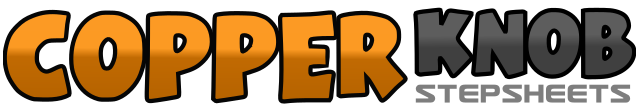 .......Count:48Wall:2Level:.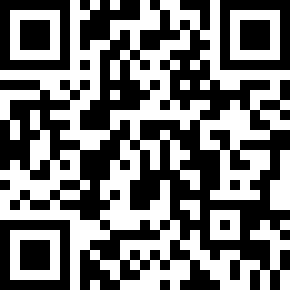 Choreographer:Kathy CookeKathy CookeKathy CookeKathy CookeKathy Cooke.Music:Walking to Jerusalem - Tracy ByrdWalking to Jerusalem - Tracy ByrdWalking to Jerusalem - Tracy ByrdWalking to Jerusalem - Tracy ByrdWalking to Jerusalem - Tracy Byrd........1-2Kick right foot forward, kick right foot forward but slightly higher3Step back on right foot&Step back on left foot4Step forward on right foot5-6Kick left foot forward; kick left foot forward but slightly higher7Step hack on left foot&Step back on right foot8Step forward on left foot9-10Step right toe slightly forward; lower right heel to the floor11-12Step left toe slightly forward; lower left heel to the floor13-14Step right toe slightly forward; lower right heel to the floor15-16Step left toe slightly forward, lower left heel to the floor17-18Cross right foot over left foot; step back on left foot19-20Step ¼ turn right on right foot; close left foot next to right21-22Cross right foot over left foot; step back on left foot23-24Step ¼ turn right on right foot; close left foot next to right25-26Right foot step right; left foot step behind right27-28Right foot step right; touch left foot next to right29-30Left foot step left; right foot step behind left31-32Left foot step left, touch right foot next to left33-34Step right foot diagonally forward (45 degrees); touch left next to right35-36Step left foot diagonally back (45 degrees); touch right foot next to left37-38Step right foot diagonally back (45 degrees); touch left foot next to right39-40Step left foot diagonally forward (45 degrees); touch right foot next to left41Kick right foot forward&Touch back on ball of right foot42Shift weight to left foot43Kick right foot forward&Touch back on ball of right foot44Shift weight to left foot&Step quickly to right with right foot45Step quickly to left with left foot (feet are apart)&Step quickly in with right foot46Step quickly in with left foot (feet are together)47Step long right on right foot48Slide left foot to right (shift weight to left foot)